Додаток 1. Зразки рухомої іграшки, шаблони іграшок 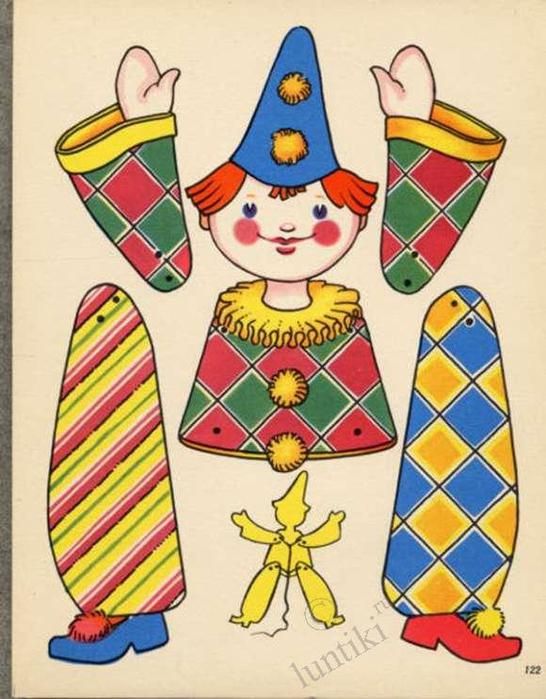 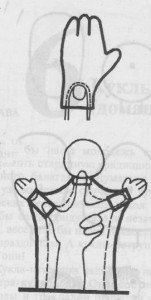 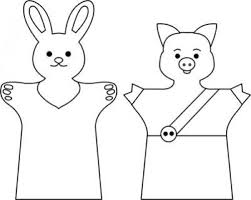 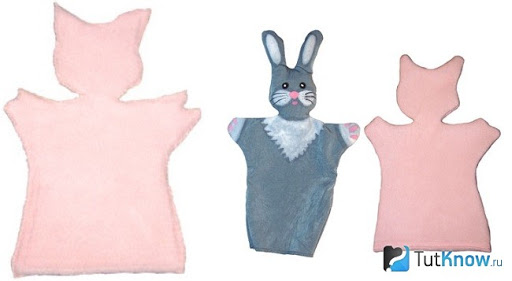 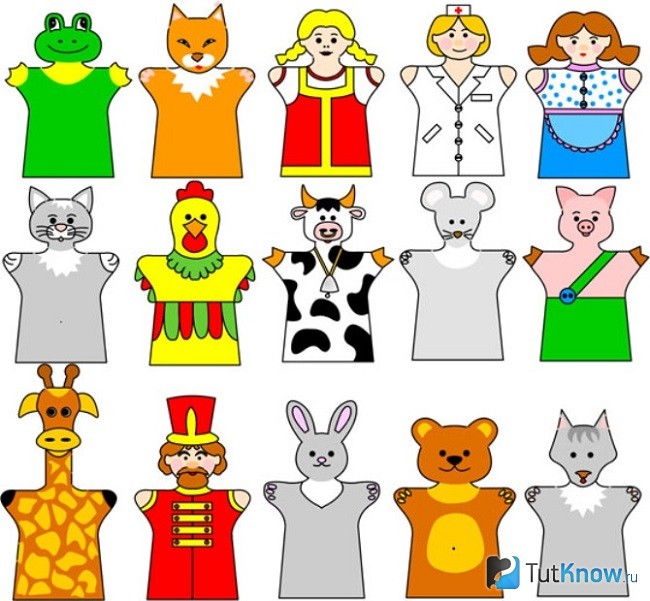 Додаток 1.1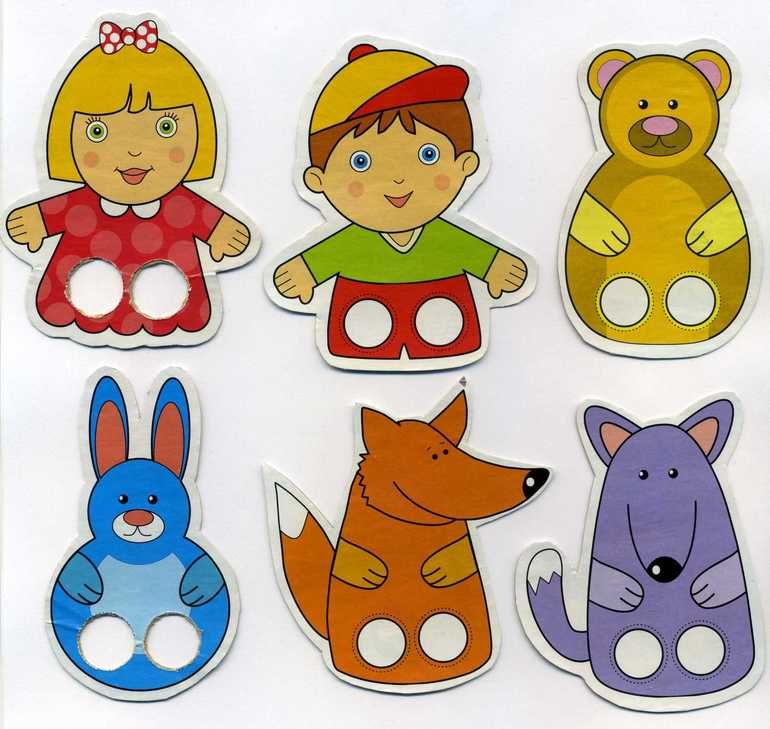 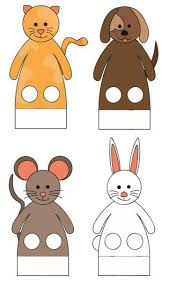 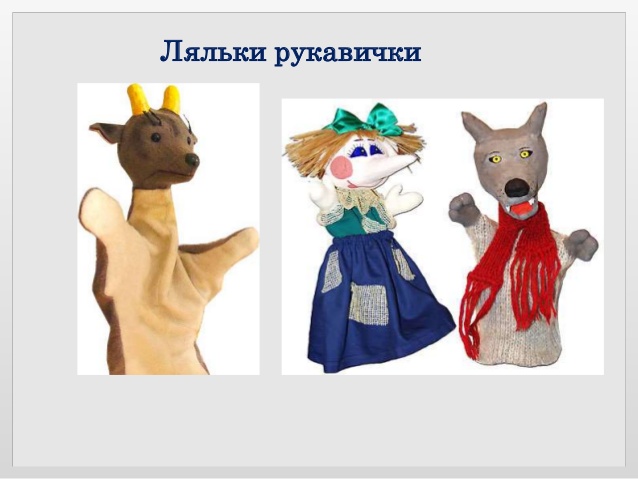 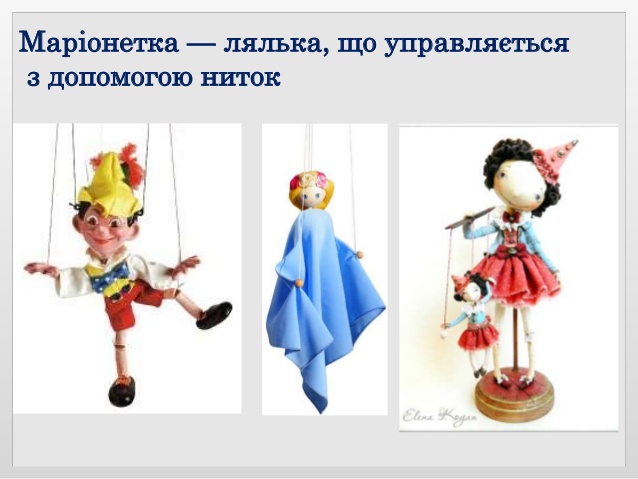 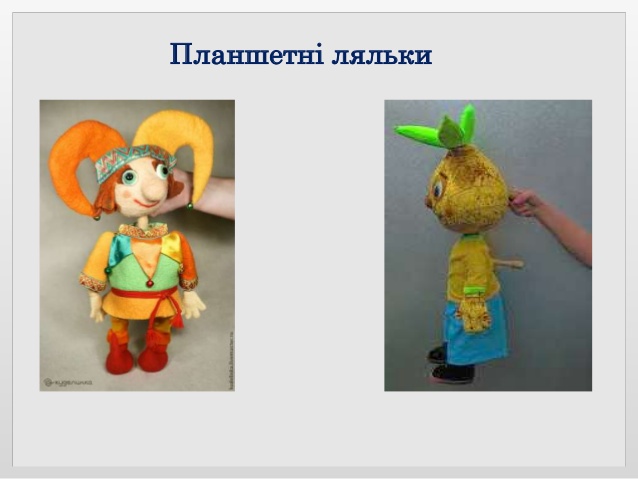 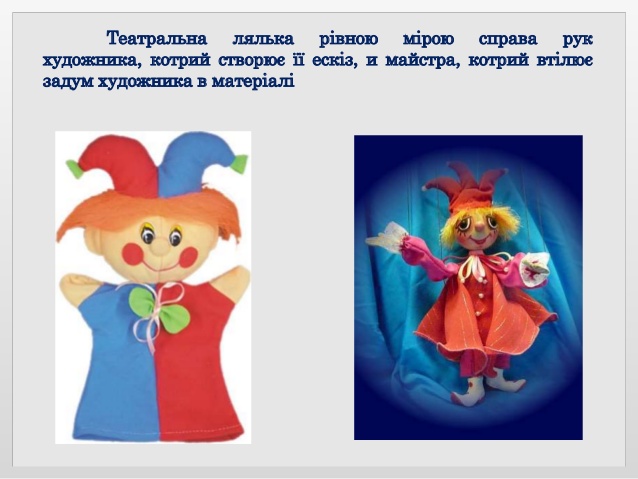 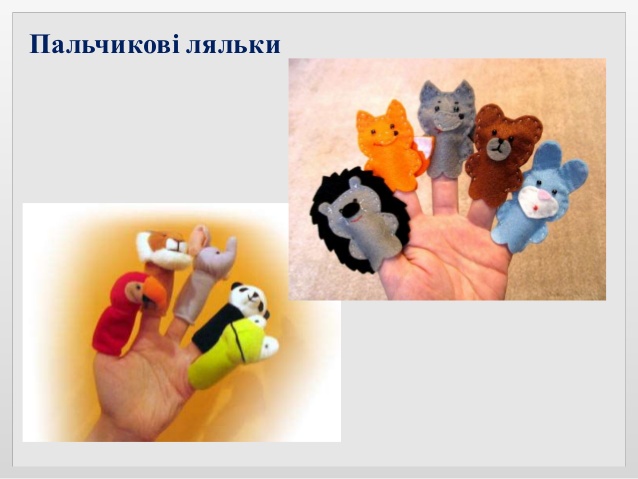 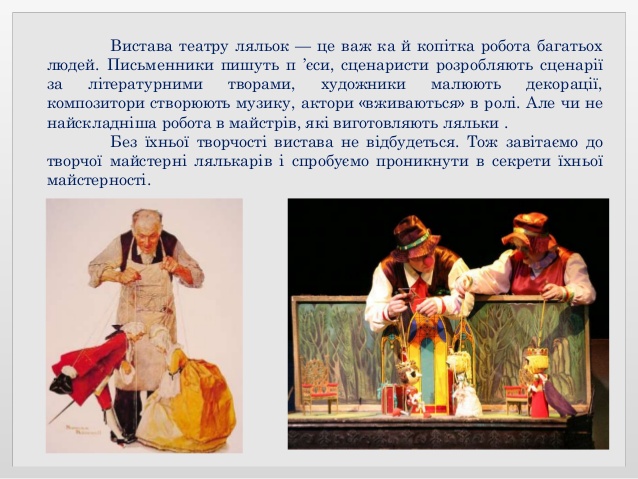 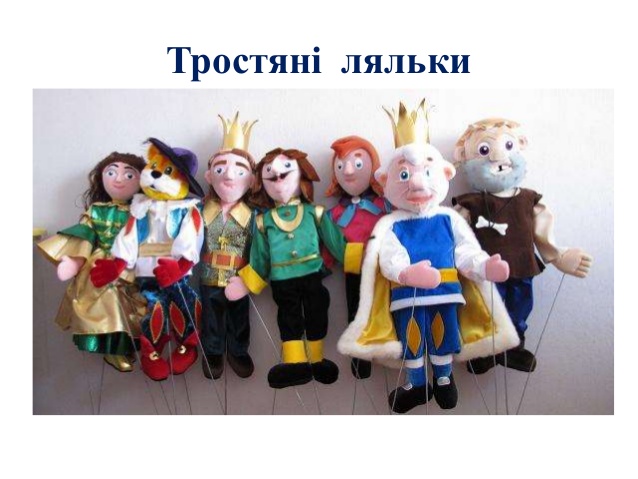 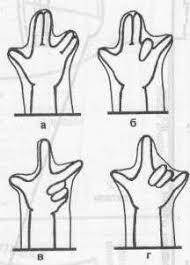 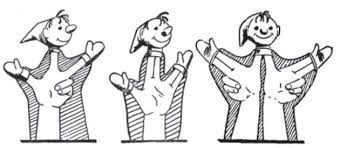 Додаток 1.2. Додаток1.3. 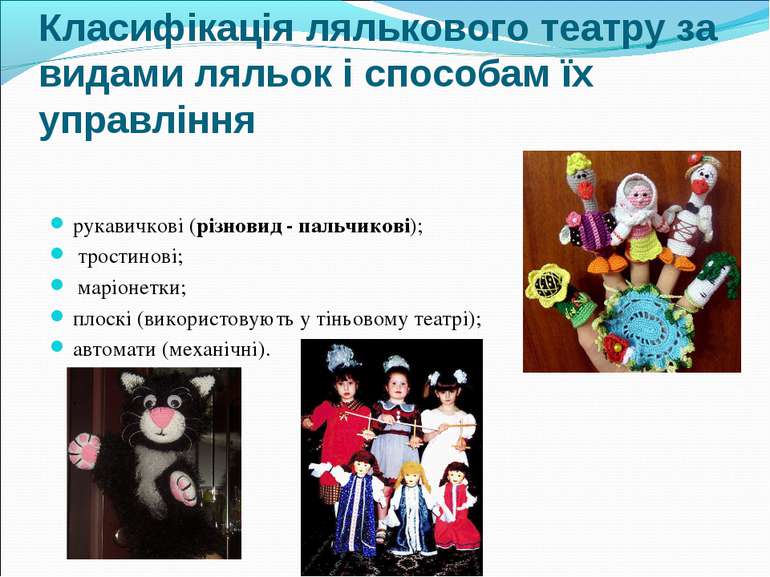 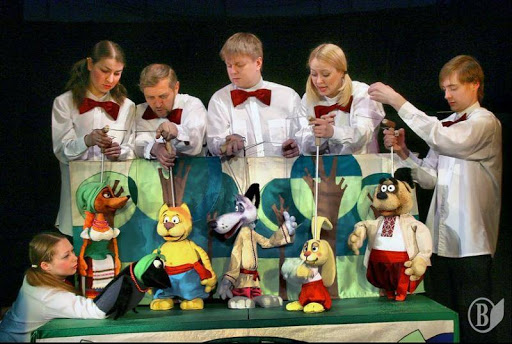 Додаток 1.4 Цікаво?   Спробуй…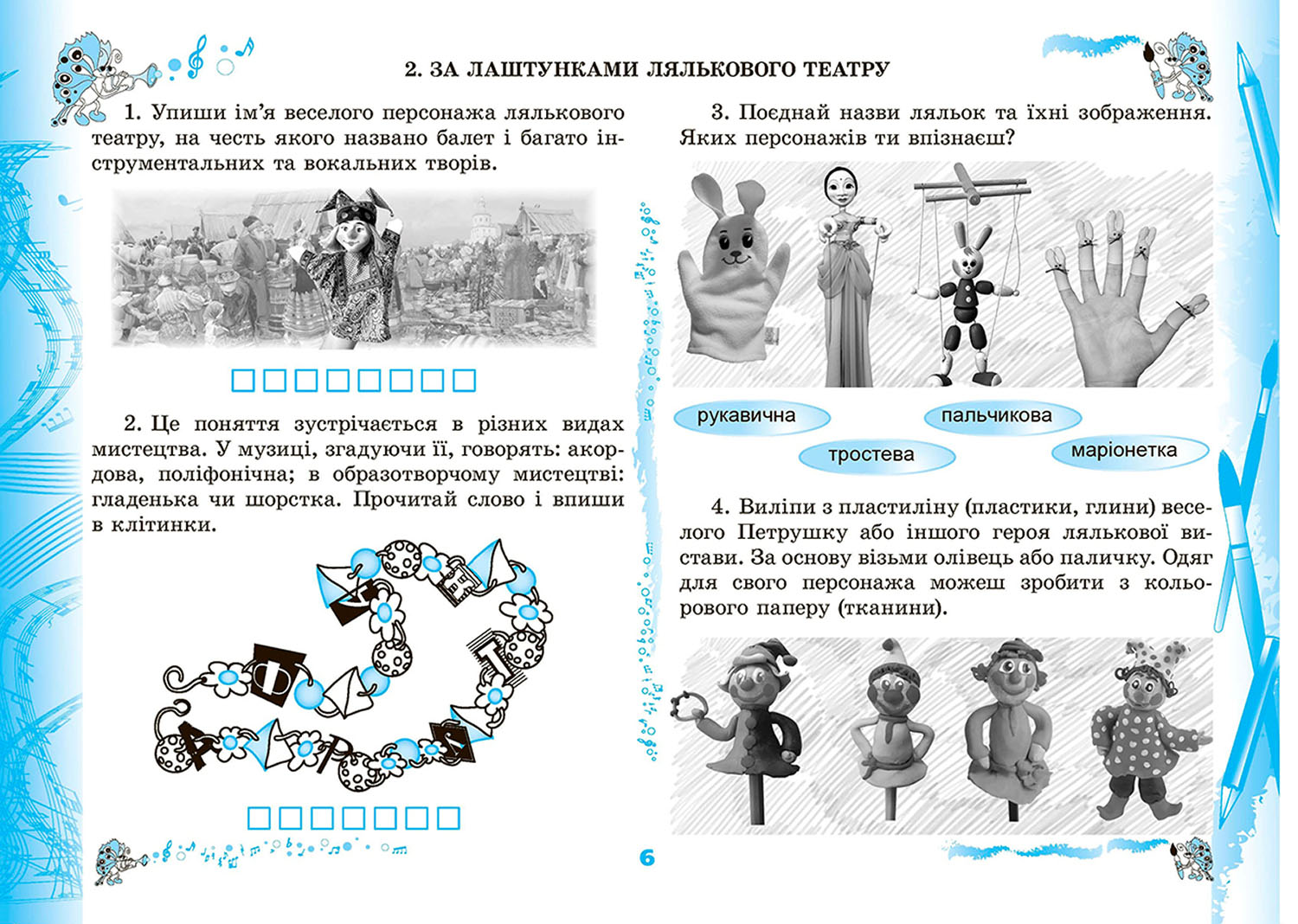 